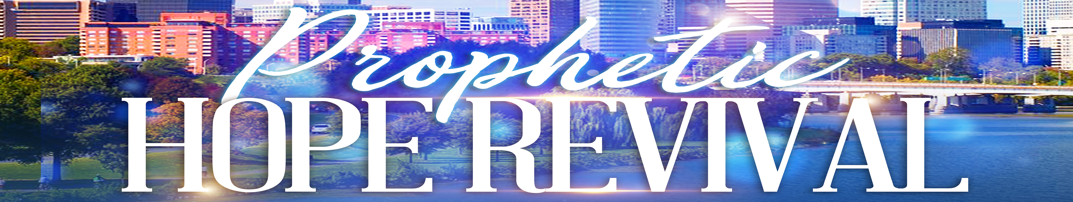 Sermon Title: “___________________________________” Dr. Marcus E. HarrisKey Points & Texts:Daniel 7:23-25Prophetic Hope Message: God is _____________ His people to be ________ in the test of _______________Times. Interpretation PrinciplesThe BeastThe MarkThe NumberThe Issue Is _____________________!1 Samuel 15:22 (NKJV)22 So Samuel said: “Has the Lord as great delight in burnt offerings and sacrifices, As in obeying the voice of the Lord? Behold, to obey is better than sacrifice, And to heed than the fat of rams.Sermon Notes October 14, 2022Sermon Title:  _____________________________________________Key Points & Texts: ________________________________________ ______________________________________________________________________________________________________________________________________________________________________________________________________________________________________________________________________________________________________________________________________________________________________________________________________________________________________________________________________________________________________________________________________________________________________________________________________________________________________________________________________________________________________________________________________________________________________________________________________________________________________________________________________________________________________________________________________________________________________________________________________________________________________________________________________________________________________________________________________________________________________________________________________________________________________________________________________________________________________________________________________________________________________________________